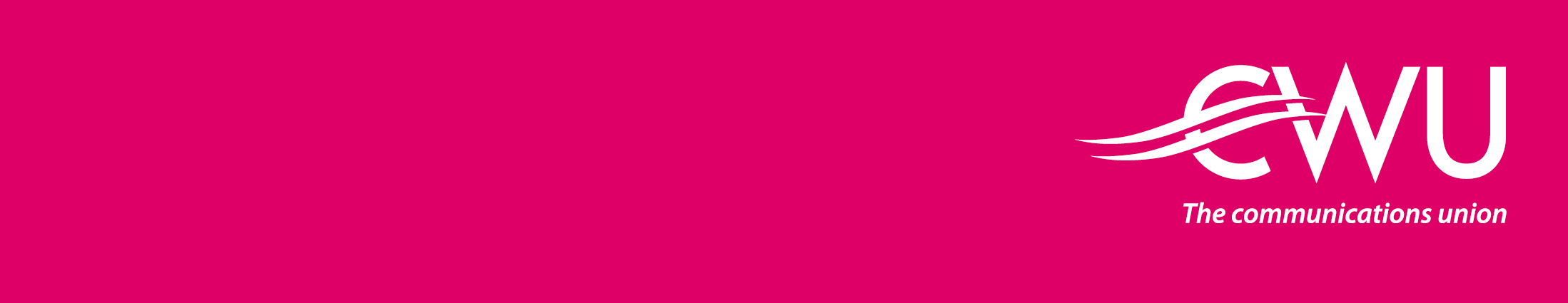 NAME:NAME:MOBILE NUMBER:EMAIL:CONDUCT AGREEMENTIR FRAMEWORK, (CWU & JOINT TRAINING)ATTENDANCE PROCEDUREDELIVERY BASED TRAINING (e.g. MOD 1 AND MOD 2 REVISION), IWT TRAININGRESOURCING (CWU & JOINT TRAINING)BRANCH SEC.SIGNATURE: